BOY SCOUT TROOP ONE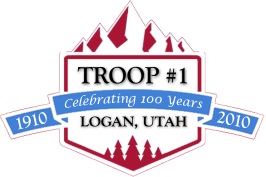 LOGAN, UTAH, USACHAIRMAN’S PLANNING GUIDEPROPER USE OF THE GUIDE: Good advanced planning and record-keeping will assure success. Use this guide in planning and conducting the project by answering each of the following questions. The form should be used as a cover sheet to the Chairman’s Planning Guide.PLANNING1. Primary Purpose. (What is the one reason this project should be run?)  The primary purpose must fit with the category under which the project is being submitted.2. Give a brief description of the project and background information. Follow this with a listing of the specific and measurable goals to be accomplished by this project. (Example: To involve 25 Troop 1 parents/leaders/scouts.)3. What are the specific manpower assignments? (Show names and duties.)4. What specific materials, supplies, and resources will be required?5. Describe the potential problems and solutions to successfully complete this project.6. Include a complete budget indicating all anticipated income and expense.7. List the specific steps to bring this project to a successful completion showing planned dates for each step.IMPLEMENTATION and EVALUATION8. Record any revision of the original plan.9. List solutions or recommendations for a future chairperson.10. Give specific and measurable results for each goal established. Describe the impact of this project on the chapter, individual members, and the community.Date approved by Troop Committee     Fill In						Date Final Report approved 		Fill In						 [Fill In: Project Name]Chairman’s Planning Guide1.  PRIMARY PURPOSE[Fill In]2.  GIVE A BRIEF DESCRIPTION OF THE PROPOSED PROJECT AND BACKGROUND INFORMATION – INCLUDING HOW THIS FITS INTO YOUR CHAPTER PLAN; FOLLOW THIS WITH A LISTING OF THE SPECIFIC AND MEASURABLE GOALS TO BE ACCOMPLISHED BY THIS PROJECT.[Fill In]GOAL 1: [Fill In]GOAL 2: [Fill In]GOAL 3: [Fill In]GOAL 4: [Fill In]3.  LIST THE SPECIFIC MANPOWER ASSIGNMENTS.4.  WHAT SPECIFIC MATERIALS, SUPPLIES, AND RESOURCES WILL BE REQUIRED?5.  DESCRIBE THE POTENTIAL PROBLEMS AND SOLUTIONS TO COMPLETE THIS PROJECT.PROBLEM:	[Fill In] SOLUTION:	[Fill In]PROBLEM:	[Fill In] SOLUTION:	[Fill In]PROBLEM:	[Fill In] SOLUTION:	[Fill In]PROBLEM:	[Fill In] SOLUTION:	[Fill In]PROBLEM:	[Fill In] SOLUTION:	[Fill In]6.  COMPLETE A PROPOSED BUDGET SHOWING ALL ANTICIPATED INCOME AND EXPENSES.7.  LIST THE SPECIFIC STEPS TO BRING THIS PROJECT TO A SUCCESSFUL COMPLETION SHOWING PLANNED DATES FOR EACH STEP.8.  RECORD ANY REVISION OF THE ORIGINAL PLAN.REVISION AND REASON:  [List Revision and Reason]9.  WHAT SOLUTIONS OR RECOMMENDATIONS DO YOU HAVE FOR A FUTURE CHAIRPERSON?RECOMMENDATION 1:  [Fill In]RECOMMENDATION 2:[Fill In]RECOMMENDATION 3: [Fill In]RECOMMENDATION 4: [Fill In]10.  GIVE SPECIFIC AND MEASURABLE RESULTS FOR EACH GOAL ESTABLISHED.  DESCRIBE THE IMPACT OF THIS PROJECT ON THE CHAPTER, INDIVIDUAL MEMBERS AND THE COMMUNITY.GOAL 1: [Fill In]Comments: [Fill In]GOAL 2: [Fill In]Comments: [Fill In]GOAL 3: [Fill In]Comments: [Fill In]GOAL 4: [Fill In]Comments: [Fill In]IMPACT ON CHAPTER:[Fill In]IMPACT ON INDIVIDUAL MEMBER:[Fill In]IMPACT ON THE COMMUITY:[Fill In]Appendix A – SIGN IN SHEETAppendix BIncident Report[Chapter Name] TROOP ONEThis form must be completed immediately following: Any incident that requires the care of a medical professional or moderate first aid.  Chairperson Name: 							Date:			Event Name: ________________________________________				Time: Beg 		  End 		 Location of Occurrence: 										Name of Person Injured: 										Phone of Person Injured: 									Email of Person Injured: 										Describe activity being performed: 								Describe incident: 																								
(attach additional paper if needed)Incident ReportIf applicable, describe the nature of the accident and any injuries received: 			Describe resolution to incident: 										Note: Please ensure all incidents / injuries are reported to the Troop One Committee.Cache Valley Media to email a News Release (PDF DOCUMENT ONLY)Send in your email a brief cover letter introduction, attached with the PDF News Release document, to the following local media outlets:Cache Valley Media  Group:KVNU-AMKLGN-AMQ-92 FMVFX FMKLZX FMKOOL FMCachevalleydaily.comwebmaster@cvdaily.comUtah Public Radio at Utah State Universityhttp://www.publicbroadcasting.net/upr/events.eventsmain?action=submitEvent&__utma=80343635.1944074311.1389156075.1389156075.1389156075.1&__utmb=80343635.9.5.1389156083520&__utmc=80343635&__utmx=-&__utmz=80343635.1389156075.1.1.utmcsr=google|utmccn=%28organic%29|utmcmd=organic|utmctr=%28not%20provided%29&__utmv=-&__utmk=38867882To post a news release on cachevalleydaily.com………….submit News Release to Stu Parkinson. He will go to this site and post it:http://stage.cachevalleydaily.com/community-calendar/submit/Logan Herald Journal NewspaperTo post an event, you will need to create an account w/login:http://news.hjnews.comCache MagazineJeff Hunter — Editor435-752-2128, Ext. 329jhunter@hjnews.comTROOP NAME:TROOP NAME:TROOP NAME:TROOP NAME:ONEONEONEONEONEState NameState NameState NameUTAHUTAHUTAHUTAHUTAHUTAHUTAHUTAHUTAHUTAHUTAHUTAHUTAHProject NameProject NameProject NameProject NameFill InFill InFill InFill InFill InFill InFill InFill InFill InFill InFill InFill InFill InFill InFill InCategoryCategoryCategoryCategoryCategoryFill InFill InFill InFill InFill InFill InFill InFill InFill InFill InFill InFill InFill InFill InChairperson’s NameChairperson’s NameChairperson’s NameChairperson’s NameChairperson’s NameFill InFill InFill InFill InFill InFill InAddressAddressFill InFill InFill InFill InFill InFill InFill InFill InFill InFill InFill InFill InFill InFill InFill InFill InFill InCityFill InFill InFill InFill InFill InStateFill InFill InFill InFill InFill InZIPZIPZIPFill InFill InFill InFill InHome phone:Home phone:Home phone:Home phone:Fill InFill InFill InFill InFill InFill InBusiness phone:Business phone:Business phone:Business phone:Fill InFill InFill InFill InFill InFaxFaxE-mail addressE-mail addressE-mail addressE-mail addressE-mail addressFill InFill InFill InFill InFill InFill InROLE OR RESOURCERESPONSIBILITY OR ASSIGNMENTChairperson[Enter Name][Enter Street Address][Enter City, State ZIP Code][Enter Phone Number]Co-Chairman[Insert each assignment][Enter Name][Enter Street Address][Enter City, State ZIP Code][Enter Phone Number]Oversees projects run under [Fill in Area].[Insert each assignment]Project Worker[Enter Name][Enter Street Address][Enter City, State ZIP Code][Enter Phone Number]Oversees the chapter and all projects run.[Insert each assignment]Project Worker[Enter Name][Enter Street Address][Enter City, State ZIP Code][Enter Phone Number][Insert each assignment]Project Worker[Enter Name][Enter Street Address][Enter City, State ZIP Code][Enter Phone Number]Oversees the financial management of the chapter.[Insert each assignment]Webmaster[Enter Name][Enter Street Address][Enter City, State ZIP Code][Enter Phone Number]Publish Website.[Insert each assignment][Additional Resource or Role][Name][Street Address][City, State ZIP Code][Phone Number][Insert each assignment]PROVIDERMATERIAL, SUPPLY OR RESOURCEDate NeededPURCHASED OR DONATED[Name][Street Address][City, State ZIP Code][Phone Number][List Item(s)][List Dates][Purchased or Donated][Name][Street Address][City, State ZIP Code][Phone Number][List Item(s)][Purchased or Donated][Name][Street Address][City, State ZIP Code][Phone Number][List Item(s)][Purchased or Donated][Name][Street Address][City, State ZIP Code][Phone Number][List Item(s)][Purchased or Donated][Name][Street Address][City, State ZIP Code][Phone Number][List Item(s)][Purchased or Donated][Name][Street Address][City, State ZIP Code][Phone Number][List Item(s)][Purchased or Donated][Name][Street Address][City, State ZIP Code][Phone Number][List Item(s)][Purchased or Donated][Name][Street Address][City, State ZIP Code][Phone Number][List Item(s)][Purchased or Donated][Name][Street Address][City, State ZIP Code][Phone Number][List Item(s)][Purchased or Donated][Name][Street Address][City, State ZIP Code][Phone Number][List Item(s)][Purchased or Donated]INCOME PROJECTED  ACTUAL Appropriation from chapter:Value of donated items:TOTALEXPENSES PROJECTED  ACTUAL Value of donated items:Return of appropriation from chapter:TOTALPROPOSED DATEACTIVITY[Boy Scout Troop One]Logan, Utah[Boy Scout Troop One]Logan, Utah[Boy Scout Troop One]Logan, UtahProject:Project:[Boy Scout Troop One]Logan, Utah[Boy Scout Troop One]Logan, Utah[Boy Scout Troop One]Logan, UtahDate:Date:[Boy Scout Troop One]Logan, Utah[Boy Scout Troop One]Logan, Utah[Boy Scout Troop One]Logan, UtahTime:Time:NamePhone #Email AddressGuest?1234567891011121314151617181920